H2O Cycle & Distribution Over ______% of Earth is covered by water.On the back, write why water is important .Most (_____%)  of water on Earth is salty/ocean.  Note: salinity is the saltiness of the water (ocean salinity is about 3-4 %)3% of the world’s water is fresh:     >most (76%) is _____________                      (icebergs and glaciers)     >a lot (23%) is ______________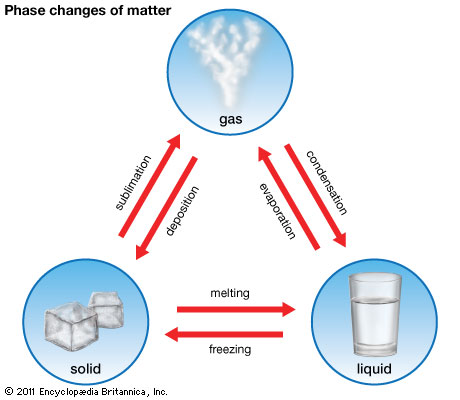 The hydrologic or water cycle is________________ movement of water through the Earth’s atmosphere and ground.(powered by the ______________)**Evaporation________water changes to gas/water vapor (due to heating)**Condensation 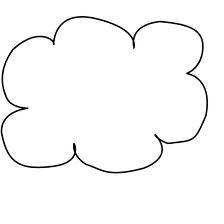 water vapor (gas)  changes to _________ (due to cooling)—makes _____________**Precipitation –liquid or solid water falls to the ground from a cloud ----- 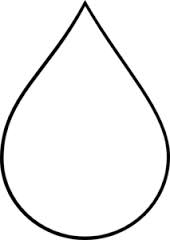 4 types:**Surface ______________= water that does not soak into the ground (flows downhill)**__________________=process where water soaks into the ground (also called percolation)**_______________________ = water underground (aquifer stores the water)**___________________=water released by plants (through their leaves)Label the picture on the back of this sheet The total amount of water on Earth has _________________________ since Earth was formed.Water ConservationThe ________________ has the highest per capita use of water.Give 3 examples of contamination of the water supply:Give 3 examples of how to conserve water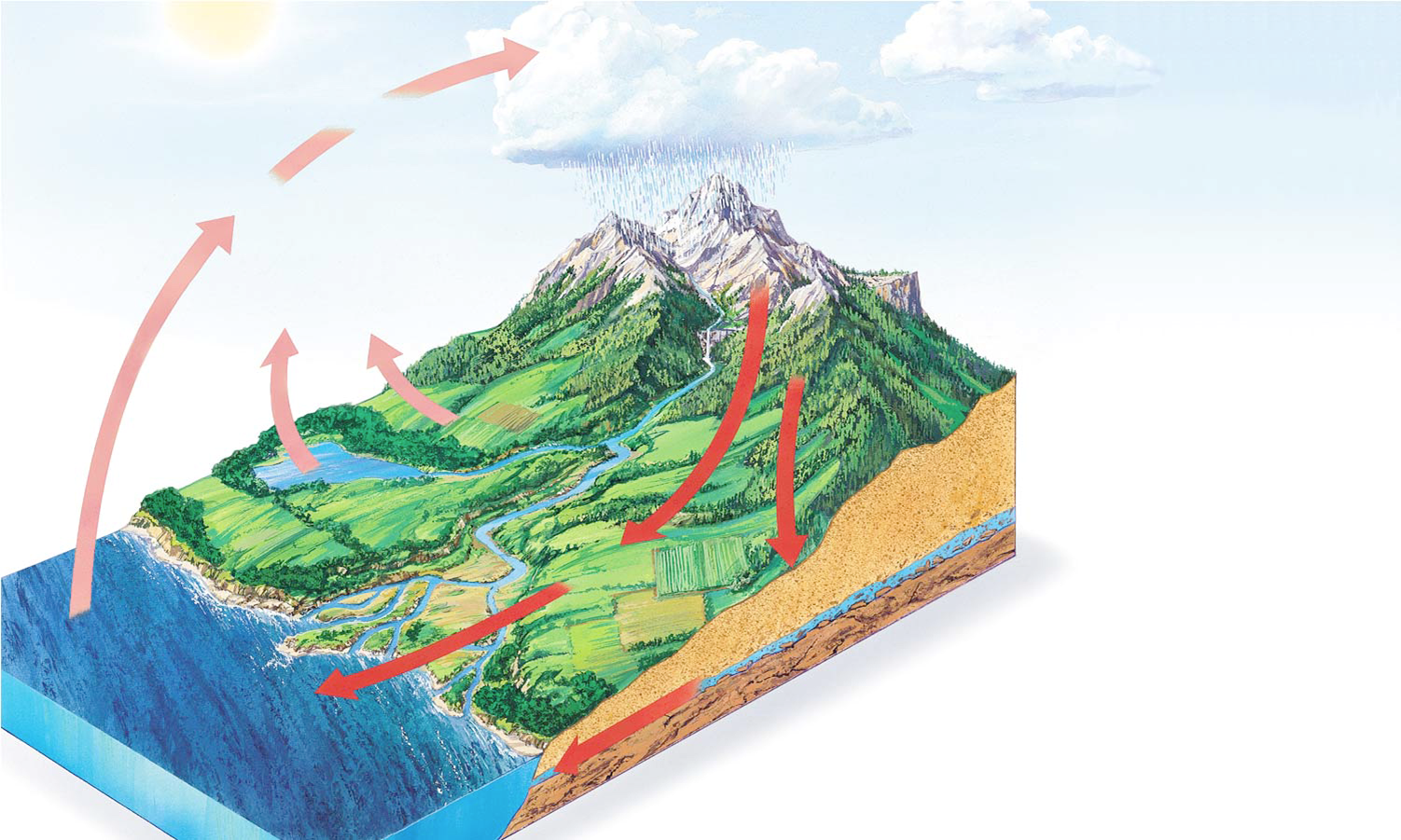 